附件2体能评分标准备注：具体标准由示范人员进行讲解。①3000m占30分，②100米占15分，③单杠引体向上占20分，④跳绳占20分，⑤俯卧撑占15分。按相应分值进行比例核算。最终成绩为：考核成绩×占比×0.6（如3000m成绩为12′50〃记100分，100×0.3×0.6=18分）科目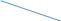 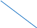 分值   标准3000m单杠引体向上（2分钟）100m跳绳（1分钟）俯卧撑（2分钟）10013′00〃15个12〃5090个100个9513′20〃14个13〃0085个95个9013′40〃13个13〃5080个90个8514′00〃12个14〃0075个85个8014′20〃11个14〃5070个80个7514′40〃10个15〃0065个75个7015′00〃9个15〃5060个70个6515′20〃8个16〃0055个65个6015′40〃7个16〃5050个60个5516′00〃6个17〃0045个55个5016′20〃5个17〃5040个50个